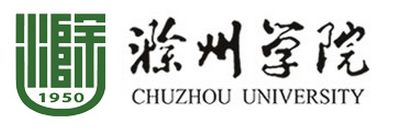    教学设计方案课程名称:                         所属学院：                        主讲教师：                        联系电话：                        E-mail：                          填表日期：                        教 学 设 计 方 案一、课程信息二、教学背景三、教学目标四、教学内容及重点难点分析五、教学方法六、教学过程设计七、布置作业八、板书设计九、预期教学成效课程名称课程类别□公共基础课  □公共选修课 □专业基础课  □专业选修课  □集中实践课教学内容授课对象使用教材